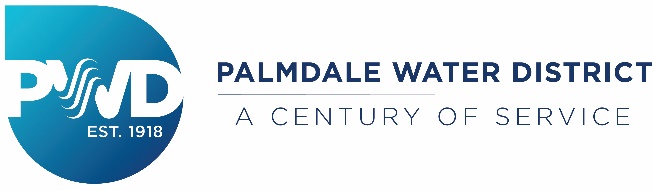 Preventing and Thawing Frozen PipesTips to Prevent Frozen Water Pipes in Your Home• Disconnect and drain all garden hoses and install covers on outside faucets. Don’t forget the  water supply to an evaporative cooler.• Keep garage doors closed if there are water supply lines in the garage.• Open kitchen and bathroom cabinet doors to allow warmer air to circulate around the  plumbing.• Identify the location of the main water valve and the valve on your water heater.  (Learning the location of these valves may come in handy during an emergency.)• Wrap pipes nearest exterior walls and in crawl spaces with pipe insulation or heating  tape. This will prevent freezing, especially for interior pipes that run along outside walls.• Keep the thermostat set to the same temperature both during the day and at night. By  temporarily suspending the use of lower night temperatures, you may incur a higher  heating bill, but you can prevent a much costlier repair job if pipes freeze and burst.• Close all windows near water pipes; cover or close open-air vents. Freezing temperatures  combined with wind drafts can cause pipes to freeze more frequently.• During really cold weather, open the cold water tap and let the water run at a trickle to  keep the water in the pipes moving.Before You Go Away• Set the thermostat in your house no lower than 55 degrees F (12 degrees C).• Ask a friend or neighbor to check your house daily to make sure it’s warm enough toprevent freezing.• Please note: ONLY if you have an isolation valve on your property, you can shut it off and   drain the water system. Be aware that if you have a fire protection sprinkler system in your   house, it will be deactivated when you shut off the water.If a Pipe Freezes• If a faucet or pipe inside your house freezes, you can thaw it using a good hair dryer.  (For safety purposes, avoid operating a hair dryer around standing water.)• To thaw a frozen pipe, heat water on the stove, soak towels in the hot water and wrap  them around cold sections of the pipes.• When thawing a pipe, start thawing it nearest to the faucet. Make sure the faucet is  turned on so that melted water can drip out.• Never try to thaw frozen pipes with torches or other means of extreme heat or flame.• If heated too quickly, waterlines can explode and cause serious injuryIf a Pipe Bursts• Contact Palmdale Water District at 661-947-4111 or after hours at 661-947-4114 to have atechnician shut off the main valve. (Please do not attempt to do this on your own.)• Call a plumber. Keep an emergency number nearby for quick access.• All pipes and plumbing on the house side of the meter are the customer’s responsibility.